АРТИКУЛЯЦИОННАЯ ГИМНАСТИКА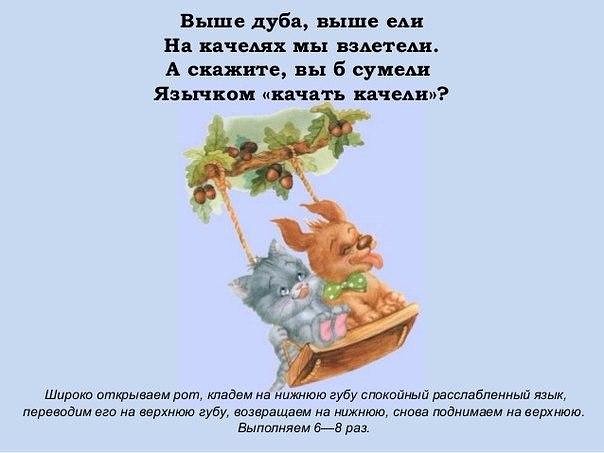 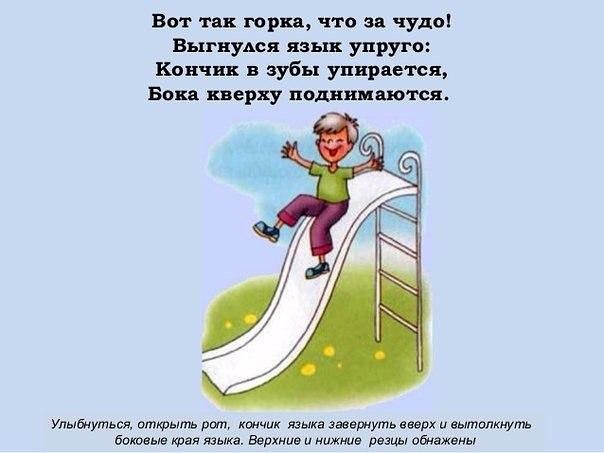 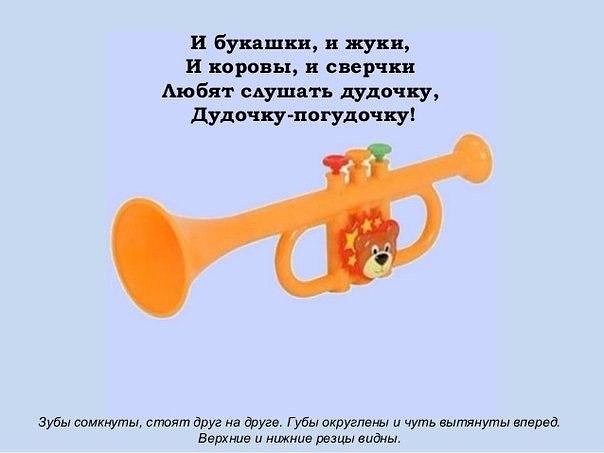 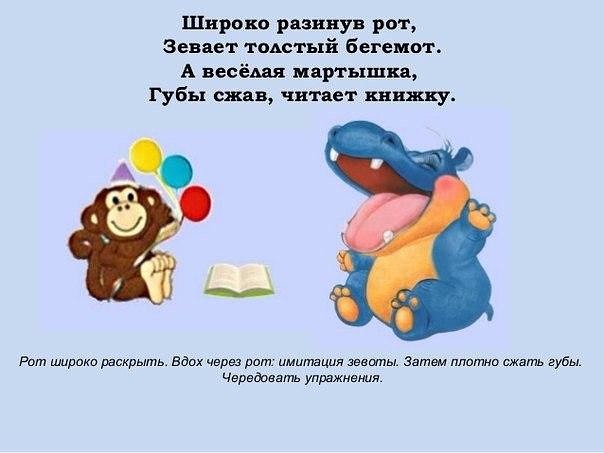 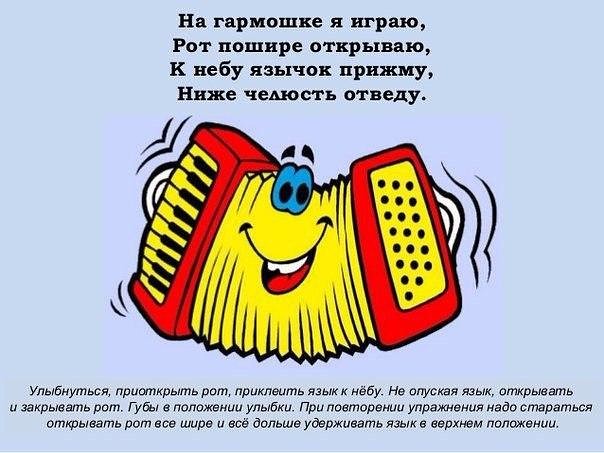 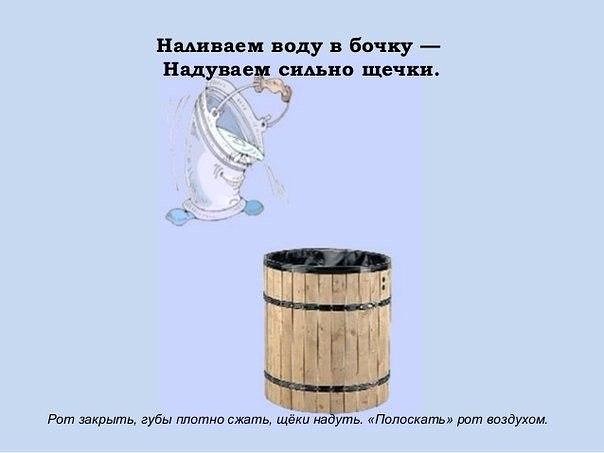 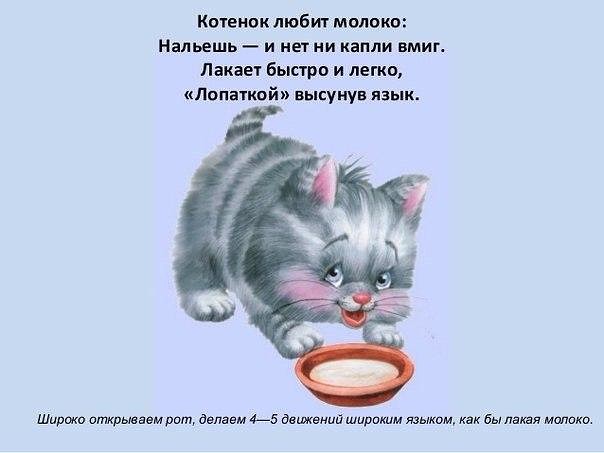 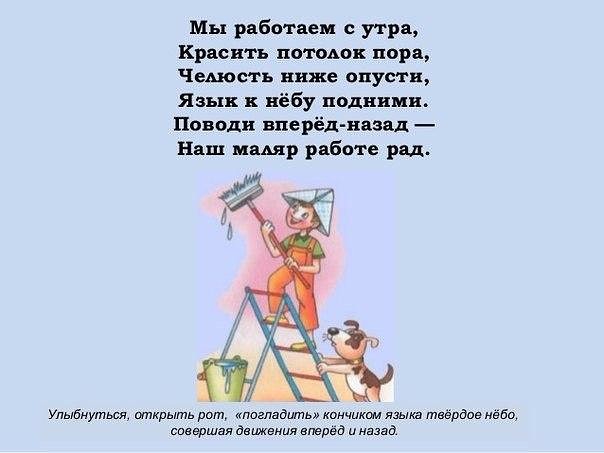 